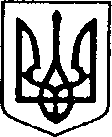 УКРАЇНАЧЕРНІГІВСЬКА ОБЛАСТЬН І Ж И Н С Ь К А    М І С Ь К А    Р А Д АВ И К О Н А В Ч И Й    К О М І Т Е ТР І Ш Е Н Н Я  від _______________ 2022 р.		 м. Ніжин		                          № ______Про затвердження поданняпро можливість призначення опікуном	Відповідно до статей 34, 42, 52, 53, 59, 73 Закону України «Про місцеве самоврядування в Україні», Регламенту виконавчого комітету Ніжинської міської ради VIII скликання, затвердженого рішенням Ніжинської міської ради Чернігівської області від 24 грудня 2020 року № 27-4-2020 та розглянувши заяви громадян, виконавчий комітет міської ради вирішив:На підставі статті 60, 62, 63 Цивільного кодексу України затвердити подання органу опіки та піклування про те, що …., …. р.н., можливо призначити опікуном …., ….  р.н., у разі визнання його недієздатним.Начальнику служби у справах дітей Наталії Рацин забезпечити оприлюднення даного рішення на офіційному сайті міської ради протягом 5 робочих днів з дня його прийняття.Контроль за виконанням рішення покласти на заступника міського голови з питань діяльності виконавчих органів ради Ірину Грозенко.Міський голова                                                                           Олександр КОДОЛАВізують:начальник служби у справах дітей                                                  Наталія РАЦИНзаступник міського голови                                                            Ірина ГРОЗЕНКОкеруючий справами виконавчого комітетуНіжинської міської ради                                                              Валерій САЛОГУБначальник відділу юридично-кадровогозабезпечення                                                                                    Вячеслав  ЛЕГАПояснювальна запискадо проекту рішення «Про можливість призначення опікуном»	Відповідно до статей 34, 42, 52, 53, 59, 73 Закону України «Про місцеве самоврядування в Україні», Регламенту виконавчого комітету Ніжинської міської ради, затвердженого рішенням Ніжинської міської ради Чернігівської області від 24 грудня 2020 року № 27-4-2020, та розглянувши заяви громадян виконавчий комітет міської ради вирішив:Проект рішення складається з одного розділу:Розділ І. На підставі статей 60, 62, 63, виконавчий комітет, як орган опіки та піклування, затверджує подання органу опіки та піклування про те, що громадян доцільно або недоцільно призначати опікуном (піклувальником) недієздатної  або обмежено дієздатної особи.Даний проект рішення містить інформацію, яка належить до конфіденційної та  без згоди осіб, яких вона стосується, опублікуванню не підлягає відповідно до статті 32 Конституції України, статей 301, 302 Цивільного кодексу України, Закону України «Про доступ до публічної інформації» №2939-VIвід 13.01.2011р., «Про захист персональних даних» №2297-VI від 01.06.2010 р           Враховуючи вищевикладене, проект рішення «Про затвердження подання про можливість бути опікуном » може бути розглянутий на засіданні виконавчого комітету з позитивним вирішення питанням.Доповідати проект рішення «Про затвердження подання про можливість бути опікуном» на засіданні виконавчого комітету Ніжинської міської ради буде начальник служби у справах дітей Рацин Н.Б.Заступник міського голови з питань діяльності виконавчих органів ради                             Ірина ГРОЗЕНКО